					                     พฤศจิกายน  ๒๕๖๓เรื่อง  แนวทางการดำเนินโครงการอาสาสมัครบริบาลท้องถิ่น เพื่อดูแลผู้สูงอายุที่มีภาวะพึ่งพิง เพิ่มเติมเรียน  	ผู้ว่าราชการจังหวัด ทุกจังหวัดอ้างถึง 	หนังสือกรมส่งเสริมการปกครองท้องถิ่น ด่วนที่สุด ที่ มท ๐๘๑๙.๒/ว ๓๐๕๗ ลงวันที่ ๑ ตุลาคม ๒๕๖๓สิ่งที่ส่งมาด้วย	แผนการดูแลรายบุคคล (Care Plan)	จำนวน ๑ ชุด
	 	ตามที่กรมส่งเสริมการปกครองท้องถิ่น แจ้งจัดสรรงบประมาณและแนวทางการดำเนินโครงการอาสาสมัครบริบาลท้องถิ่น เพื่อดูแลผู้สูงอายุที่มีภาวะพึ่งพิง เพื่อให้จังหวัดดำเนินการและแจ้งให้องค์กรปกครอง
ส่วนท้องถิ่น รายละเอียดตามหนังสือที่อ้างถึง นั้น   	 		กรมส่งเสริมการปกครองท้องถิ่นได้รับแจ้งจากสำนักงานส่งเสริมการปกครองท้องถิ่นจังหวัด 
แนวทางการฝึกอบรมและการจ่ายค่าตอบแทนอาสาสมัครบริบาลท้องถิ่นตามแนวทางที่กำหนดไว้
ว่าไม่มีความคล่องตัวและเหมาะสมกับบริบทของพื้นที่ เพื่อให้การปฏิบัติงานของจังหวัดเป็นไปด้วยความเรียบร้อย     จึงปรับปรุงแนวทางการดำเนินโครงการดังกล่าว เพิ่มเติม ดังนี้  			1.	แนวทางการประมาณการค่าใช้จ่ายในการฝึกอบรมโครงการฯ ให้สามารถเบิกจ่ายได้เท่าที่จ่ายจริง และเป็นไปตามระเบียบกระทรวงการคลัง ว่าด้วยค่าใช้จ่ายในการฝึกอบรมการจัดงาน และการประชุมระหว่างประเทศ พ.ศ. 2549 และที่แก้ไขเพิ่มเติม   	2.	แนวทางการจ่ายค่าตอบแทนอาสาสมัครบริบาลท้องถิ่น  		ข้อ 3.1 วรรคท้าย เมื่อคำนวณเงินค่าตอบแทนแล้วเสร็จ ให้รายงานเสนอต่อปลัดเทศบาลหรือปลัดองค์การบริหารส่วนตำบล เพื่อรับรองเอกสารหลักฐานดังกล่าว เพื่อขอเบิกจ่ายเงินค่าตอบแทนอาสาสมัครบริบาลท้องถิ่น แก้ไขเป็น เมื่อคำนวณเงินค่าตอบแทนแล้วเสร็จ ให้รายงานเสนอต่อปลัดเทศบาลหรือปลัดองค์การบริหารส่วนตำบล เพื่อรับรองเอกสารหลักฐานดังกล่าว และจัดทำเป็นหนังสือส่งให้สำนักงานส่งเสริม
การปกครองท้องถิ่นจังหวัด เพื่อดำเนินการเบิกจ่ายเงินค่าตอบแทนให้แก่อาสาสมัครบริบาลท้องถิ่น 				ข้อ 3.2 การเบิกจ่ายเงินให้แก่อาสาสมัครบริบาลท้องถิ่น ให้เทศบาลหรือองค์การบริหาร
ส่วนตำบล ขอเบิกเงินค่าตอบแทนที่ได้คำนวณไว้ตามข้อ 4.1 แก้ไขเป็น การเบิกจ่ายเงินให้แก่อาสาสมัครบริบาลท้องถิ่น ให้เทศบาลหรือองค์การบริหารส่วนตำบล รับรองเอกสารหลักฐานค่าตอบแทนที่ได้คำนวณไว้ ตามข้อ 4.1 พร้อมสำเนาเอกสารหลักฐานบัญชีการลงเวลาการปฏิบัติหน้าที่		 		3.	กรณีผู้เข้ารับการอบรมไม่ผ่านหลักสูตรการดูแลผู้สูงอายุขั้นกลาง จำนวน 70 ชั่วโมง ทำให้
ทางราชการได้รับความเสียหาย จึงมีความจำเป็นต้องเรียกเก็บค่าใช้จ่ายแก่ผู้เข้ารับการอบรม ซึ่งทางราชการ
เป็นผู้ออกค่าใช้จ่ายดังกล่าว โดยถือปฏิบัติ ดังนี้				3.1	ผู้เข้ารับการอบรมเข้ารับการฝึกอบรมครบตามระยะเวลาการฝึกอบรมที่จังหวัดกำหนด แต่ไม่ผ่านการอบรมหลักสูตรดังกล่าว ให้จังหวัดพิจารณาคิดค่าใช้จ่ายแก่ผู้เข้ารับการอบรม จำนวน 9,500 บาทต่อคน /3.2 ผู้เข้ารับ...-2-				3.2	ผู้เข้ารับการอบรมเข้ารับการฝึกอบรมไม่ครบตามระยะเวลาที่กำหนดไว้ในแผนการฝึกอบรมในช่วงวันและเวลาใดของจังหวัด ให้จังหวัดพิจารณาคิดค่าใช้จ่ายจากผู้เข้ารับการอบรมฯ ตามสัดส่วนค่าใช้จ่าย
ที่จ่ายไปแล้วแก่ผู้เข้ารับการอบรมฯ โดยไม่รวมค่าตอบแทนวิทยากร เพื่อคืนเงินค่าใช้จ่ายดังกล่าวให้แก่จังหวัด
 				3.3	กรณีมีเหตุสุดวิสัยทำให้ผู้เข้ารับการอบรมไม่สามารถเข้ารับการฝึกอบรมตามระยะเวลาที่กำหนดไว้ในแผนของจังหวัด เช่น ลาคลอดบุตร ป่วยจนไม่สามารถเข้ารับการอบรมได้ หรือประสบอุบัติเหตุ โดยมีหลักฐานมาแสดง ไม่ต้องเรียกเก็บค่าใช้จ่ายจากผู้เข้ารับการอบรม 		3.4	ผู้เข้ารับการอบรมมีเหตุผลความจำเป็นอื่นที่ไม่สามารถเข้ารับการฝึกอบรมได้ครบตามระยะเวลาที่กำหนดไว้ในแผนการฝึกอบรมของจังหวัด เช่น ลาป่วย ลาสอบ และลากิจส่วนตัว และยินยอมเข้ารับการฝึกอบรมในโครงการฯ (เพิ่มเติม) เพื่อให้ครบตามจำนวนชั่วโมงที่กำหนดไว้ในหลักสูตรการดูแลผู้สูงอายุ
ขั้นกลาง จำนวน 70 ชั่วโมง ให้สำนักงานส่งเสริมการปกครองท้องถิ่นจังหวัดจัดฝึกอบรมให้แก่บุคคลดังกล่าว ทั้งนี้ ให้เบิกค่าใช้จ่ายในการฝึกอบรมแก่บุคคลดังกล่าว โดยให้อยู่ในกรอบค่าใช้จ่ายของผู้เข้ารับการอบบรมฯ 
เฉลี่ย 9,500 บาทต่อคน	 	4.	เร่งรัดการจัดฝึกอบรมฯ ให้แล้วเสร็จภายในเดือนตุลาคม ๒๕๖๓ เพื่อให้อาสาสมัครบริบาลท้องถิ่นสามารถปฏิบัติหน้าที่ช่วยเหลือดูแลผู้สูงอายุที่มีภาวะพึ่งพิง ภายในเดือนพฤศจิกายน ๒๕๖๓ -
เดือนตุลาคม ๒๕๖๔ (ระยะเวลา 12 เดือน) หากไม่สามารถจัดฝึกอบรมฯ แล้วเสร็จจากที่กำหนดไว้ ให้ขยาย
ระยะเวลาการจัดฝึกอบรมให้แล้วเสร็จ ภายในเดือนพฤศจิกายน ๒๕๖๓ เพื่อให้อาสาสมัครบริบาลท้องถิ่นสามารถปฏิบัติหน้าที่ช่วยเหลือดูแลผู้สูงอายุที่มีภาวะพึ่งพิง ภายในเดือนธันวาคม ๒๕๖๓ - เดือนพฤศจิกายน ๒๕๖4 (ระยะเวลา 12 เดือน) ทั้งนี้ ให้รายงานผลการดำเนินการและการเบิกจ่ายเงินตามโครงการฯ ทั้ง 2 กิจกรรม พร้อมทั้งปัญหา/อุปสรรค และแนวทางการแก้ไข ให้กรมส่งเสริมการปกครองท้องถิ่น ทุกวันที่ 3 ของเดือน 
ตามแบบที่กำหนดในหนังสือที่อ้างถึง 	5.	การจัดทำแผนการดูแลรายบุคคล (Care Plan) ให้คณะทำงานจัดทำแผนการดูแลรายบุคคล (Care Plan) ดำเนินการตามแนวทางการจัดทำแผนการดูแลรายบุคคล (Care Plan) รายละเอียดสิ่งที่ส่งมาด้วยสามารถดาวน์โหลดได้ที่เว็บไซต์ https://qrgo.page.link/A5mZC หรือ QR code ท้ายหนังสือนี้ 	จึงเรียนมาเพื่อโปรดพิจารณา  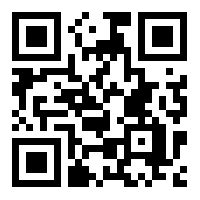 กองสาธารณสุขท้องถิ่น
โทรศัพท์ ๐-๒๒๔๑-๗๒๒๕/๐๘-๑๑๗๔-๓๗๓๘
ผู้ประสานงาน นางสาวสุจิตรา ดาวเรือง/
นางสาวสุพรรณนิภา เยื่อใยที่ มท ๐๘๑๙.๒/ว  				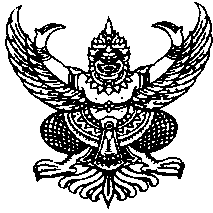 
กรมส่งเสริมการปกครองท้องถิ่น
ถนนนครราชสีมา เขตดุสิต กทม. ๑๐๓๐๐